МИНИСТЕРСТВО ОБРАЗОВАНИЯ КРАСНОЯРСКОГО КРАЯКРАЕВОЕ ГОСУДАРСТВЕННОЕ БЮДЖЕТНОЕ ПРОФЕССИОНАЛЬНОЕ ОБРАЗОВАТЕЛЬНОЕ УЧРЕЖДЕНИЕ«НОРИЛЬСКИЙ ТЕХНИКУМ ПРОМЫШЛЕННЫХ ТЕХНОЛОГИЙ И СЕРВИСА»Диагностический срез по ОПОП СПО по специальности 09.02.07 Информационные системы и программированиеКурс – 2, группа – ИС-22Учебный предмет:   ДУП.01 (Р.1 Черчение)			        Код, наименование«___» _________________ 2023 г.Форма проведения: комплексная работа.Формируемые компетенции:Выбирать способы решения задач профессиональной деятельности применительно к различным контекстам Использовать современные средства поиска, анализа и интерпретации информации и информационные технологии для выполнения задач профессиональной деятельности1.Знания: правил чтения технической документации; правила выполнения чертежей, технических рисунков и эскизов.2. Умения: чтение технической документации, рабочих чертежей и схем; Задания и вопросы для проведения диагностического среза сформированы из фонда оценочных материалов для проведения контроля успеваемости.Перечень заданий прилагается.Эксперт: _________________________ __________________________                                           (Ф.И.О)                                                                               (подпись)Составитель: _Мельнейчук О.В., преподаватель НТПТиС				ФИОВАРИАНТ 11. Какое обозначение по ГОСТу имеет формат размером 210×297?А) А1;	Б) А2;	В) А4.2. Какой знак или букву следует нанести перед размерным числом при указании диаметра окружности?А) D;	Б) R;	В) Ø3. Каким типом линий выполняются осевые и центровые линии на чертежах?А) сплошной тонкой линией;	Б) штрихпунктирной линией; В) штриховой линией.4. Фронтальная проекция, главный вид и фасад обозначается на плоскости?А) W;	Б) V;	В) H.5. Как расположены по отношению друг к другу проецирующие лучи  при косоугольном проецировании?А) лучи исходят из одной точки;Б) лучи перпендикулярны между собой; В) лучи параллельны между собой.6. Что является изометрической проекцией окружности?А) эллипс;	Б) круг;	В) шар.7. Что обозначает слово «диметрия» в переводе с греческого?А) равные измерения;	Б) двойное измерение; В) измерение по осям.8. Как называют изображение предмета, полученное на фронтальной плоскости проекции?А) видом спереди;	Б) видом слева;	В) видом сверху.9. Сопряжением называется…….А) излом прямой линии	Б) плавный переход одной линии в другую В) переход прямой линии в другую10. Какие бывают сечения?А) вынесенные и наложенные;	Б) внутренние и внешние; В) нижние и верхние.11. Для чего применяют разрезы?А) для выявления внутренней формы предмета;Б) для изображения ограниченного места поверхности предмета; В) для увеличения или уменьшения предмета.12. Как называется разрез, выполненный вместо вида сверху?А) фронтальный разрез;Б) профильный разрез; В) горизонтальный разрез.13.Какая группа соединений относится к неразъѐмным?А) сварное, заклѐпочное, клеѐное, паяное;Б) винтовое, штифтовое, шпоночное, шпилечное, болтовое; В) сварное, заклѐпочное, болтовое, винтовое.14.Как называются соединения, многократно встречающиеся в механизмах различных машин?А) сложными;	Б) типовыми;	В) сборочными.15.Какие основные сведения содержит спецификация?А) позиции, разрезы, количество и материалы деталей, входящие в состав сборочной единицы;Б) позиции, наименование, виды и материалы деталей, входящих в состав сборочной единицы;В) позиции, количество, наименование и материалы деталей, входящих в состав сборочной единицы.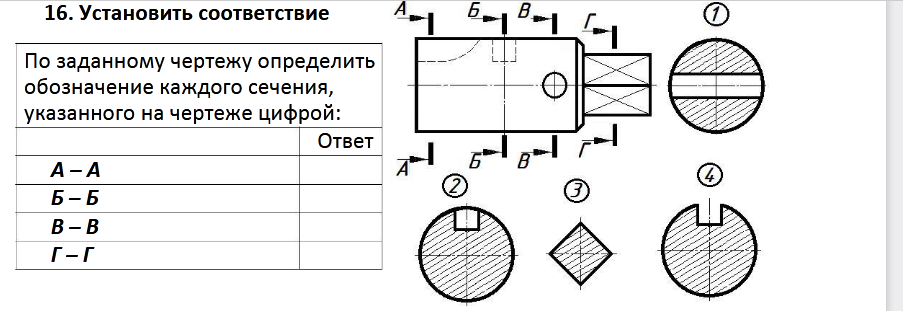 17. Сечение –  это …………А) геометрическая фигура, полученная при мысленном рассечении предмета плоскостью;Б) геометрическая фигура, полученная при мысленном рассечении предмета плоскостью и все то, что находится за ней;В) геометрическая фигура, полученная при мысленном рассечении предмета плоскостью и все то, что находится перед ней.18. Какие размеры измеряются во фронтальной плоскости проекций:А)Длина-ширина Б) Длина-высота В) Ширина-высота 19. Документ с содержанием состава сборочных единиц, комплекса или   комплекта?А) схема;	Б) спецификация;	В) экспликация.20. В прямоугольном проецировании все проекции выполняютсяА) в проекционной связи;	Б) без связи;	В) выборочно;21-25. Найти изображения видов спереди, сверху, слева, обозначенных цифрами 1-15;  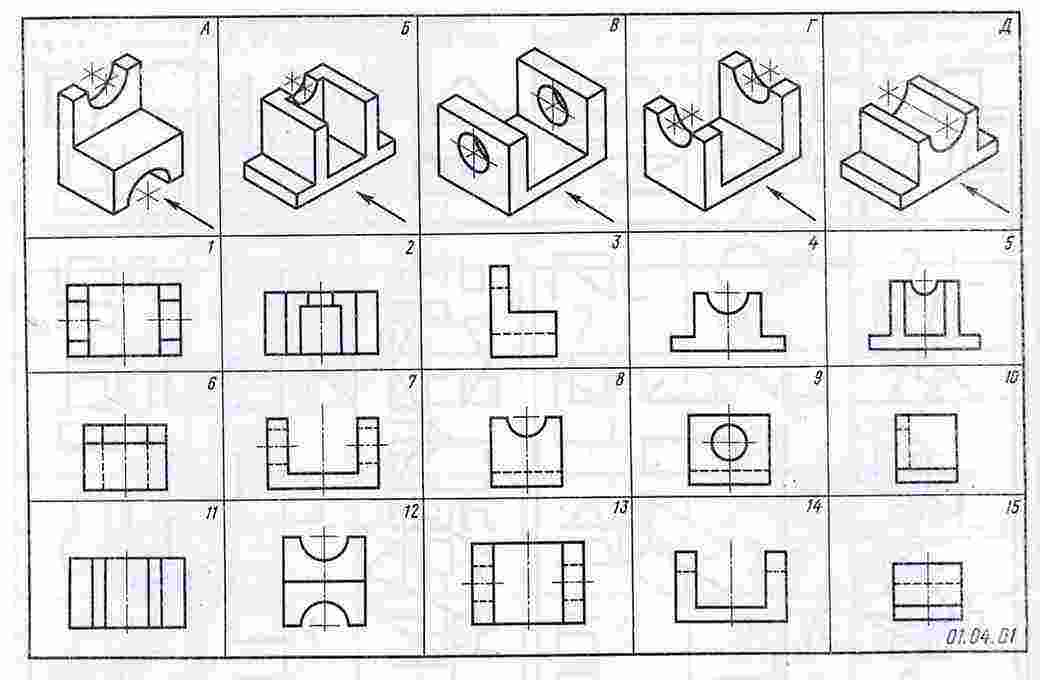 Краткое пояснение к заданию: На технических рисунках в заданиях стрелками показано направление взгляда на вид спереди (главный вид). Отчёт о выполненной работе представить в виде заполненного отчётного бланка, по указанной ниже форме:Форма заполнения отчёта:ВАРИАНТ 21. Какую букву следует нанести перед размерным числом при указании толщины детали?А) L;	Б) Q;	В) S.	2. На каком месте чертежа располагается основная надпись?А) в левом нижнем углу;	Б) в правом нижнем углу; В) в левом верхнем углу;3. Как называется процесс построения проекции предмета?А) анализом;	Б) проецированием;	В) чертежом.4. Что обозначает слово «изометрия» в переводе с греческого?А) равные измерения;	Б) двойное измерение; В) измерение по осям.5. Как называют изображение отдельного, ограниченного места поверхности предмета?А) местным видом;	Б) разрезом;	В) сечением.6. Для чего применяют сечения?А) для изображения ограниченного места поверхности предмета; Б) для выявления поперечной формы предмета;В) для увеличения или уменьшения изображения.7. Какое сечение называют наложенным?А) расположенное непосредственно на видах;Б) расположенное вне контура изображения детали; В) расположенное на свободном поле чертежа.8. Как выделяется фигура сечения?А) штриховкой;	Б) ничем не выделяется; В) зачернением.9. Какой линией ограничивают местный разрез?А) штрихпунктирной линией;	Б) волнистой линией; В) сплошной тонкой линией10. Как называется проецирование, если проецирующие лучипараллельны друг другу и падают на плоскость проекций под прямым  углом?А) центральное;	Б) параллельное косоугольное; В) параллельное прямоугольное11. Что называется сопряжением?А) излом прямой линии;	Б) переход прямой линии в кривую; В) плавный переход одной линии в другую.12. Как называются соединения, которые можно разобрать не разрушая деталей и скрепляющих их элементов?А) разъѐмные;	Б) неразъѐмные;	В) типовые.13. Какая группа соединений относится к разъѐмным?А) сварное, заклѐпочное, клеѐное, паяное;Б) винтовое, штифтовое, шпоночное, шпилечное, болтовое;В) сварное, заклѐпочное, болтовое, винтовое.14.  Как называются основные изображения на строительных чертежах?А) вид, разрез, сечение;	Б) фасад, план, разрез; В) план, вид, наглядное изображение.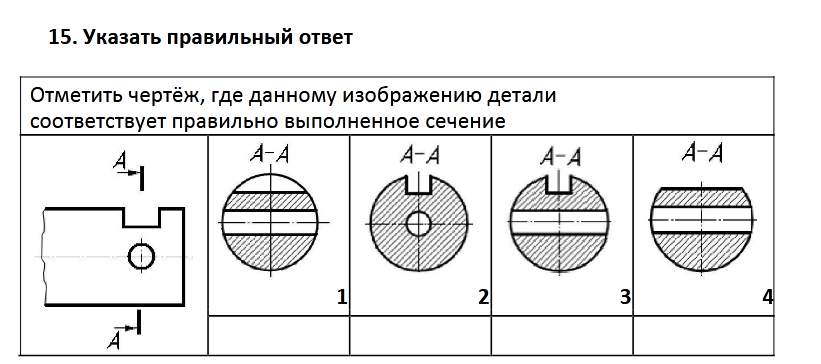  16 .	Какой из вариантов соответствует масштабу уменьшения?А) М 1: 2;	Б) М 1: 1;	В) М 2:1.17. Разрез – это …….А) геометрическая фигура, полученная при мысленном рассечении предмета плоскостьюБ) геометрическая фигура, полученная при мысленном рассечении предмета  плоскостью и все то, что находится за ней;В) геометрическая фигура, полученная при мысленном рассечении предмета плоскостью и все то, что находится перед ней.18. Как называется чертеж с содержанием контурного изображения изделия и данные, необходимые для его установки на месте применения?А) сборочный чертеж;   Б) габаритный чертеж;    В) монтажный чертеж.19. Проецирование – это …………А) процесс получения изображения предмета на плоскости; Б) изображение предмета на плоскости;В) предмет изображенный на плоскостях;20. Если размер шрифта №10, то чему равна высота строчных букв:А) 5;           Б) 7;           В) 10 21-25. Найти изображения видов спереди, сверху, слева, обозначенных цифрами 1-15;  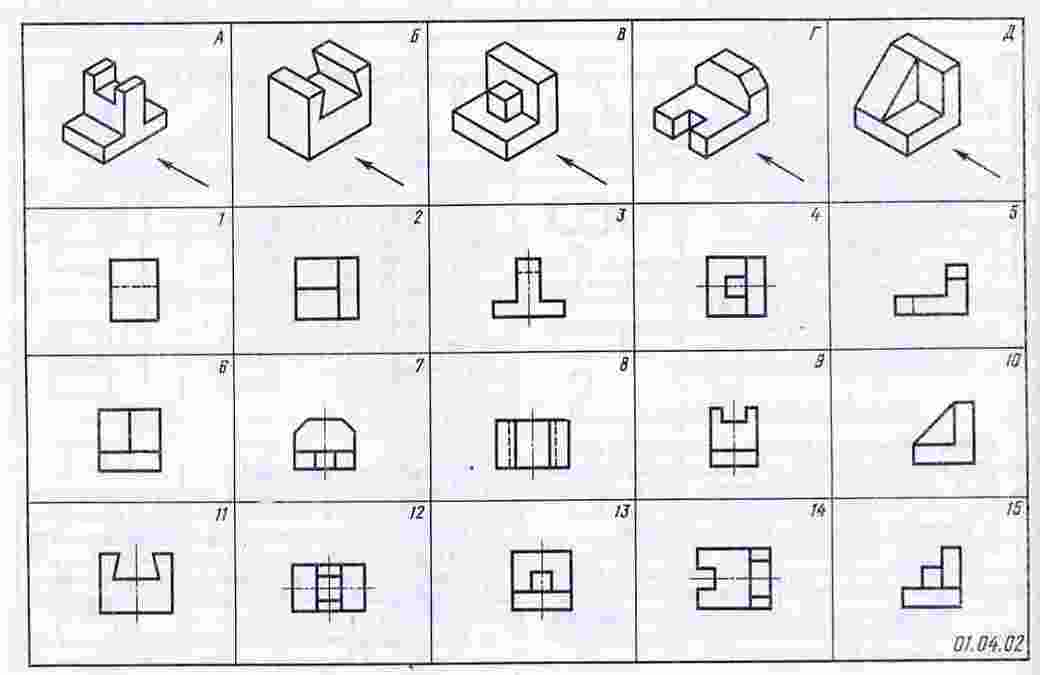 Краткое пояснение к заданию: На технических рисунках в заданиях стрелками показано направление взгляда на вид спереди(главный вид). Отчёт о выполненной работе представить в виде заполненного отчётного бланка, по указанной ниже форме:Форма заполнения отчёта:КЛЮЧ К ТЕСТУЗадание 1-20Задание 21-25Технический рисунок моделиПрямоугольные проекции моделиПрямоугольные проекции моделиПрямоугольные проекции моделиТехнический рисунок моделиВид спередиВид сверхуВид слеваАБВГДТехнический рисунок моделиПрямоугольные проекции моделиПрямоугольные проекции моделиПрямоугольные проекции моделиТехнический рисунок моделиВид спередиВид сверхуВид слеваАБВГД№ вопросаВар 1Вар 2№ вопросаВар 1Вар 21ВВ11АВ2ВБ12ВА3ББ13АБ4БА14ББ5ВА15В46АБ161-В-В,2-Б-Б,3-Г-Г,4-А-АВ7БА17АБ8АА18БВ9ББ19БА10АВ20АВТехнический рисунок моделиПрямоугольные проекции моделиПрямоугольные проекции моделиПрямоугольные проекции моделиТехнический рисунок моделиВид спередиВид сверхуВид слеваВариант 1А1263Вариант 1Б5210В7139Г1418Д41115Вариант 2А3129Вариант 2Б1181В15413Г5147Д1026